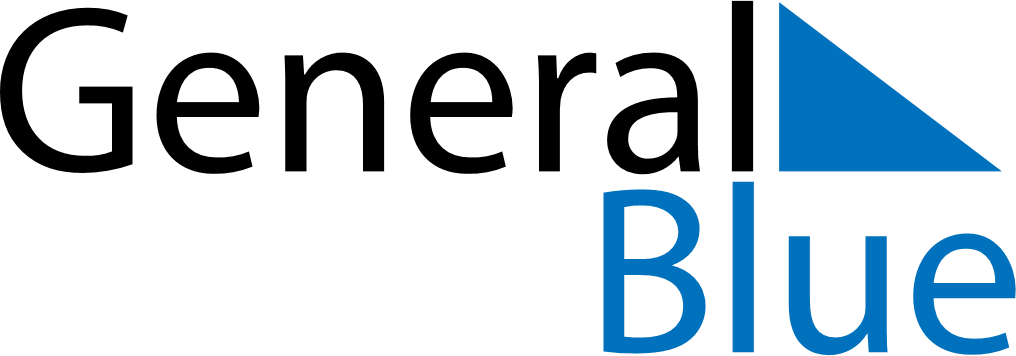 June 2019June 2019June 2019June 2019BermudaBermudaBermudaMondayTuesdayWednesdayThursdayFridaySaturdaySaturdaySunday1123456788910111213141515161718192021222223National Heroes Day2425262728292930